	معلومات المادةمعلومات عضو هيئة التدريسنمط التعلم المستخدم في تدريس المادةوصف المادةمخرجات تعلم المادةمصادر التعلمالجدول الزمني للقاء الطلبة والمواضيع المقررة*تشمل أساليب التعلم: محاضرة، تعلم معكوس، تعلم من خلال المشاريع، تعلم من خلال حل المشكلات، تعلم تشاركي... الخ.مساهمة المادة في تطوير مهارات الطالبأساليب تقييم الطلبة وتوزيع العلامات                         *تشمل: امتحانات قصيرة، أعمال صفية ومنزلية، عرض تقديمي، تقارير، فيديو بصوت الطالب، مشروع.مواءمة مخرجات تعلم المادة مع أساليب التعلم والتقييم* تشمل أساليب التعلم: محاضرة، تعلم معكوس، تعلم من خلال المشاريع، تعلم من خلال حل المشكلات، تعلم تشاركي... الخ.**تشمل أساليب التقييم: امتحان، مشروع فردي/ جماعي، واجبات منزلية، عرض تقديمي، المشاركة والمناقشة، امتحان قصير... الخ. سياسات المادةمخرجات تعلم البرنامج التي يتم تقييمها في المادةوصف متطلبات تقييم مخرجات تعلم البرنامج في المادةسلم تقييم أداء متطلب تقييم مخرجات تعلم البرنامج في المادةQFO-AP-VA-008رمز النموذج :اسم النموذج :  خطة المادة الدراسية 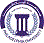 جامعة فيلادلفياPhiladelphia University2رقم الإصدار:   (Rev)الجهة المصدرة:  نائب الرئيس للشؤون الأكاديمية جامعة فيلادلفياPhiladelphia University4-5-2021تاريخ الإصدار:الجهة المدققة :  اللجنة العليا لضمان الجودةجامعة فيلادلفياPhiladelphia University4عدد صفحات  النموذج :الجهة المدققة :  اللجنة العليا لضمان الجودةجامعة فيلادلفياPhiladelphia Universityرقم المادةاسم المادةالمتطلب السابقالمتطلب السابق0115100التربية الوطنية--نوع المادةنوع المادةوقت المحاضرةرقم القاعةمتطلب جامعة      متطلب كلية      متطلب تخصص     إجباري     اختياريمتطلب جامعة      متطلب كلية      متطلب تخصص     إجباري     اختياريالاسمرقم المكتبرقم الهاتفالساعات المكتبيةالبريد الإلكترونيد.عبدالله احمد315120795902962aabdalla@philadelphia.edu.joد.موفق الحمود0780123075mabuhammoud@philadelphia.edu.joد.عبدالسلام العودات0797777819aalodat@philadelphia.edu.joأ.منار ابراهيم315190798562645mibrahim@philadelphia.edu.joد.مي مهيدات 0792560485mmohadat@philadelphia.edu.joنمط التعلم المستخدمنمط التعلم المستخدمنمط التعلم المستخدمنمط التعلم المستخدم       تعلم وجاهي                        تعلم الكتروني                  تعلم مدمج       تعلم وجاهي                        تعلم الكتروني                  تعلم مدمج       تعلم وجاهي                        تعلم الكتروني                  تعلم مدمج       تعلم وجاهي                        تعلم الكتروني                  تعلم مدمجنموذج التعلم المستخدمنموذج التعلم المستخدمنموذج التعلم المستخدمنموذج التعلم المستخدمالنسبة المئويةمتزامنغير متزامنوجاهيالنسبة المئوية50%50.%-وصف المادة تهدف مادة التربية الوطنية إلى تزويد الطلبة بمعرفة نظرية وميدانية عن الوطن (الأردن) أرضاً وشعباً ومؤسسات، وترسيخ محبة الوطن والأخوة الوطنية لديهم وتعزيز مفهوم المواطنة وما يرتبط بها من حقوق وواجبات، وترسيخ مبادئ الدستور والتعددية السياسية، وتحفيزهم لخدمة الوطن والشعب. كما تسعى هذه المادة إلى إبراز الدور السياسي الأردني في بناء الوحدة العربية من منطلق قومي كما تبرزه السياسة الأردنية الداخلية والخارجية، وتفاعلها مع القضايا العربية لا سيما القضية الفلسطينية. وتتناول أيضا الاصلاح السياسي في عهد الملك عبدالله الثاني من تحديث المنظومة السياسية المرتكزة على المشاركة السياسية وتطوير الدستور الاردني الذي يستند على أسس الديمقراطية. والتعريف بالتحديات الداخلية والخارجية التي تواجه المملكة.الرقممخرجات تعلم المادةرمز مخرج تعلم المرتبط للبرنامجالمعرفةالمعرفةالمعرفةK1إدراك الطالب مدى أهمية مساق التربية الوطنية.  K2تزويد الطالب بمعرفة أساسية كافية عن تاريخ وجغرافية الاردن وموارده الطبيعية والبشرية وتطوره السياسيK3تزويد الطالب بالمعلومات اللازمة ليكون مواطنًا واعياً مدركاً لواجباته وحقوقه ومتحملاً مسؤولياته نحو الوطن.K4تزويد الطالب بالمعلومات التي تساعده على المشاركة بفاعلية في مؤسسات الدولة الأردنية والمجتمع الأردن.K5تعميق وعي الطالب وتعزيز ممارساته لمبادئ العدل والمنطق والحوار، واحترام حقوق الآخرين وكرامتهم.K8تعريف الطالب بالواقع التنموي الأردني سياسيا واقتصادياً واجتماعياً.K9إبراز الواقع الثقافي وتطوره الذي شهده الأردنK10تعريف الطالب بأهم التحديات السياسية والاقتصادية والاجتماعية التي تواجه الأردن وكيفية التعامل معها.K11تعريف الطالب بتحديثات المنظومة السياسية الاردنيةK12ترسيخ الوعي الكامل لدى الطالب بمفهوم التعددية السياسية في الأردنالمهاراتالمهاراتالمهاراتS1اكتساب مهارة التحليل والربط بين الاحداث التاريخيةS2اكتساب مهارة التفكير الناقدS3اكتساب مهارة العمل بروح الفريق الواحد والتشاركية.S4تكوين اتجاهات سلوكية ايجابيه لدى الطلبة مثل احترام القيم والأعراف والعادات والتقاليد بالوطن والقيادة، والحرص على الانجازات الوطنية وأداء الواجبات الوطنية واستخدامها  كضوابط للسلوك الانساني، واتخاذها معايير للحكم على الاحداث والتغيراتS6اكتساب مهارة الانتخاب والترشّح للمؤسسات المحليةالكفاياتالكفاياتالكفاياتC1تحقيق مبدأ الولاء والانتماء لدى الطلبة من خلال دراستهم للمساقC2تعزيز النهج الديمقراطي في حياة الطالب..C3تحقيق مبداء التشاركية في العمل الوطني وخدمة المجتمعC4تعزيز الاتجاهات والقيم الايجابية لدى الطلبة نحو المصلحة الوطنية العليا.C5تعزيز مبادئ الديمقراطية والانتماء الوطني لدى الطالب وتوجيهه نحو ممارستها، واطلاعه على منطلقات السياسة الأردنية الداخلية والخارجية وآليات عملها.C6تأكيد الولاء للقيادة الهاشمية والاعتزاز بشرعيتها الدينية والتاريخية وشرعية الانجاز، وتجذير الانتماء الوطني وترجمته إلى أفعال لا أقوال وتحمل المسؤولية والتضحية والفداء في سبيل ذلكالكتاب المقررالتربية الوطنية، الدكتورة فدوى نصيرات، والدكتور أمجد الزعبي، دار البركة للنشر والتوزيع، 2015م.الكتب والمراجع الداعمةالمواد المساندة  (سلايدات بوربوينت، فيديوهات تتضمن جميع مواضيع المقرر ....)1-أحمد زياد أبو غنيمة ،ملامح الحياة السياسية في الاردن منذ العشرينات وحتى التسعينات، عمان، د.ن، 1998م.2-محمود أبو طالب،آثار الاردن وفلسطين في العصور القديمة، أضواء جديدة 1952-1978م، ط1،عمّان، 1978م.3-صلاح البحري،جغرافية الاردن، عمّان، د.ن، 1991م.4-هاردنج لانكستر،	آثار الأردن، ترجمة سليمان الموسى، عمّان، دار ورد للنشر،1983م.5-أحمد يوسف التل،السياسة الثقافية في الأردن، عمّان، أمانة عمّان،2009م.6-هاني الحوراني	تطوّر المجتمع الأردني في الاردن، عمّان، دار سندباد للنشر،2004م.7-سليمان الموسى،تاريخ الأردن السياسي المعاصر ، عمّان، مؤسسة آل لبيت،1998م.8-عبد الله نقرش،التجربة الحزبية في الأردن، عمّان، لجنة تاريخ الاردن،1991م.9-أمين سعيد،أسرار الثورة العربية الكبرى ، بيروت، دار الكتاب العربي، د.ت.10-إبراهيم الشرعة	الاحزاب الأردنية والقضايا الوطنية والقومية، عمّان، مؤسسة آل البيت، 2013م.11-سالم الكسواني، مبادئ القانون الأساسي، عمّان، مكتبة الكسواني،1983م.12-حسين شخاترة،	البطالة والفقر واقع وتحديات، عمّان، أزمنة للنشر والتوزيع،200م.13-علي محافظة 	التربية الوطنية، عمان، دار جرير،2006م.المواقع الإلكترونية الداعمة	مجلة دراسات للعلوم الانسانية والاجتماعية، الجامعة الأردنية .المواقع الالكترونية:    www.jrtv.jo.com-البيئة المادية للتدريس       قاعة دراسية            مختبر               منصة تعليمية افتراضية            أخرى         الأسبوعالموضوعأسلوب التعلم*المهامالمرجع1شرح رؤية ورسالة الكلية، واهداف ومخرجات تعلم المادة مناقشة صفية عبر المنصة الافتراضيةالخطة الدراسية2مقدمة مدخل إلى مادة التربية الوطنية  (المفاهيم والجغرافيا والسكان)محاضرة الكترونبة الفصل الاول2مقدمة مدخل إلى مادة التربية الوطنية  (المفاهيم والجغرافيا والسكان)تعلم معكوسواجب منزليالفصل الاول3التاريخ الحضاري +النهضة العربية وتأسيس الامارهمحاضرة الكترونيةالفصل الثاني3التاريخ الحضاري +النهضة العربية وتأسيس الامارهتعلم معكوسالاطلاع على فيديو وتلخيصة+ كويزالفصل الثاني4المؤامرات الاستعمارية على المشرق العربيمحاضرة الكترونيةالفصل الثاني4المؤامرات الاستعمارية على المشرق العربيتعلم معكوسالاطلاع على فيديوهاتوالتكليف بواجباتالفصل الثاني5الاردن والقضية الفلسطينية حتى معركة الكرامهمحاضرة الكترونيةالفصل  الثاني5الاردن والقضية الفلسطينية حتى معركة الكرامهتعلم معكوسفيديوهات والتكليف بواجبالفصل  الثاني6حرب الاستنزاف حتى مؤتمر مدريد للسلاممحاضرة الكترونيةالفصل الثاني6حرب الاستنزاف حتى مؤتمر مدريد للسلامتعلم معكوسفيديوهات والتكليف بواجبالفصل الثاني7عهد المملكة تعريب الجيش حتى مجلس التعاون العربيمحاضرة الكترونيةالفصل الثالث7عهد المملكة تعريب الجيش حتى مجلس التعاون العربيتعلم معكوسفيديوهات والتكليف بواجبالفصل الثالث8النهضة الاردنية الشاملة (القطاعات)محاضرة الكترونيةالفصل الثالث8النهضة الاردنية الشاملة (القطاعات)تعلم معكوسفيديوهات والتكليف بواجبالفصل الثالث9امتحان منتصف الفصل10  المنظومة السياسية وتحدياتهامحاضرة الكترونيةالفصل الرابع 10  المنظومة السياسية وتحدياتهاتعلم معكوسفيديوهات والتكليف بواجبالفصل الرابع 11 تطور الاحزاب السياسية في الاردنمحاضرة الكترونيةالفصل الرابع11 تطور الاحزاب السياسية في الاردنتعلم معكوسفيديوهات والتكليف بواجبالفصل الرابع12الديمقراطية والتعددية السياسيةمحاضرة الكترونيةالفصل الخامس12الديمقراطية والتعددية السياسيةتعلم معكوسفيديوهات والتكليف بواجبالفصل الخامس13مضامين قانون الاحزاب السياسيةمحاضرة الكترونيةالفصل الخامس13مضامين قانون الاحزاب السياسيةتعلم معكوسفيديوهات والتكليف بواجبالفصل الخامس14التحديات السياسية والخارجيةمحاضرة الكترونيةالفصل السادس14التحديات السياسية والخارجيةتعلم معكوسفيديوهات والتكليف بواجبالفصل السادس15التحديات الداخلية الفساد مفهومه وانواعه وطرق المكافحة محاضرة الكترونيةالفصل السادس15التحديات الداخلية الفساد مفهومه وانواعه وطرق المكافحة تعلم معكوسفيديوهات والتكليف بواجبالفصل السادس16الامتحان النهائياستخدام التكنولوجياتكليف الطلبة بالرجوع الى اهم المواقع الالكترونية  التي تبرز دور الاردن على الصعيدين الداخلي والخارجي ، وتكليف الطلبة بالرجوع الى اهم المواقع الالكترونية التي تنشر مختلف الفيديوهات في كافة المواضيع التي تخص المساق، والرجوع الى موقع دراسات الجامعة الاردنية :www.jrtv.jo.comمهارات الاتصال والتواصلاعداء تقرير علمي بحثي وعرضة امام الطلبة بصوت الطالب وصورتة خلال الفصل الدراسيالتطبيق العملي في المادةهذه الماده هي مادة نظريةأسلوب التقييمالعلامةتوقيت التقييم (الأسبوع الدراسي)مخرجات تعلم المادة المرتبطة بالتقييمامتحان منتصف الفصل30 %التاسعK1,K2,K3,K4,K5,K6,K7أعمال فصلية*30 %مستمر10 علامات امتحان قصير10 علامات واجبات على منصة المودل10 علامات مشروع بحث فرديS1-S2,S3الامتحان النهائي40 %السادس عشرK1-K11المجموع100%الرقممخرجات تعلم المادةأسلوب التعلم*أسلوب التقييم**المعرفةالمعرفةالمعرفةالمعرفةK1معرفة الطالب مدى أهمية مساق التربية الوطنية في زرع قيم الانتماء للارض والوطن  محاضرة+مناقشة+ تعلم معكوسامتحان قصيرK2تزويد الطالب بمعرفة أساسية كافية عن تاريخ وجغرافية الاردن وموارده الطبيعية والبشرية وتطوره السياسيمحاضرة+مناقشة+ تعلم معكوسامتحان موضوعيK3تعزيز مبادئ الديمقراطية والانتماء الوطني لدى الطالب وتوجيهه نحو ممارستها .واطلاعه على منطلقات السياسة الأردنية الداخلية والخارجية وآليات عملها وتعريفه بمؤسسات الدولة الأردنية وتطورهامحاضرة+مناقشة +تعلم معكوسامتحان قصيرK4معرفة الطالب بكافة المواضيع التي تخص تاريخ الاردندراسة حالةمشروع فرديالمهاراتالمهاراتالمهاراتالمهاراتS1اكتساب الطالب مهارات التفكير والتحليل والاستقصاء عن المعلومة  التعلم من خلال المحاضرات والمشاريع الفردية المكلفة للطالبمهمة تطبيقية عن طريق تقديم الطالب مشروع بحث في نهاية الفصلS2S3الكفاياتالكفاياتالكفاياتالكفاياتC1العمل على ادماج الطلبة ضمن عملية تشاركية نستطيع من خلالها حل المشكلاتحل المشكلاتتقييم الاقرانC2C3السياسةمتطلبات السياسةالنجاح في المادةالحد الأدنى للنجاح في المادة هو (50%) والحد الأدنى للعلامة النهائية هو (35%).الغياب عن الامتحاناتكل من يتغيب عن امتحان فصلي معلن عنه بدون عذر مريض أو عذر قهري يقبل به عميد الكلية التي تطرح المادة، توضع له علامة صفر في ذلك الامتحان وتحسب في علامته النهائية.كل من يتغيب عن امتحان فصلي معلن عنه بعذر مريض أو قهري يقبل به عميد الكلية التي تطرح المادة، عليه أن يقدم ما يثبت عذره خلال أسبوع من تاريخ زوال العذر، وفي هذه الحالة على مدرس المادة أن يعقد امتحاناً تعويضياً للطالب.كل من تغيب عن امتحان نهائي بعذر مريض أو عذر قهري يقبل به عميد الكلية التي تطرح المادة عليه أن يقدم ما يثبت عذره خلال ثلاثة أيام من تاريخ عقد ذلك الامتحان.الدوام (المواظبة) لا يسمح للطالب بالتغيب أكثر من (15%) من مجموع الساعات المقررة للمادة، أي ما يعادل ست محاضرات أيام (ن ر)، وسبع محاضرات أيام (ح ث م). وإذا غاب الطالب أكثر من (15%) من مجموع الساعات المقررة للمادة دون عذر مرضي أو قهري يقبله عميد الكلية، يحرم من التقدم للامتحان النهائي وتعتبر نتيجته في تلك المادة(صفراً)، أما إذا كان الغياب بسبب المرض او لعذر قهري يقبله عميد الكلية التي تطرح المادة ، يعتبر منسحباً من تلك المادة وتطبق علية أحكام الانسحاب. النزاهة الأكاديميةتولي جامعة فيلادلفيا موضوع النزاهة الأكاديمية اهتمامًا خاصًا، ويتم تطبيق العقوبات المنصوص عليها في تعليمات الجامعة بمن يثبت عليه القيام بعمل ينتهك النزاهة الأكاديمية مثل: الغش، الانتحال (السرقة الأكاديمية)، التواطؤ، حقوق الملكية الفكرية.الرقممخرجات تعلم البرنامجاسم المادة التي تقيم المخرجأسلوب التقييممستوى الأداء المستهدفلا بنطبق على المساقرقم المخرجالوصف التفصيلي لمتطلب تقييم المخرجلا ينطبق على المساق